ЗаключениеКонтрольно-счётной палаты Дубровского районана отчет об исполнении бюджета Рековичского сельского поселения Дубровского муниципального района Брянской областиза 1 квартал 2021 годаДубровка 20211. Общие положения.Заключение Контрольно-счётной палаты Дубровского района на отчет об исполнении бюджета муниципального образования  за 1 квартал 2021 года, подготовлено в соответствии со статьей 264.2 Бюджетного кодекса Российской Федерации, Положением о Контрольно-счётной палате Дубровского района, Стандартом внешнего муниципального финансового контроля 102 «Проведение оперативного контроля за ходом исполнения  решений о бюджете муниципального образования «Дубровский район» на текущий финансовый год и плановый период», пунктом 1.6 Плана работ Контрольно-счётной палаты Дубровского района на 2021 год.Заключение Контрольно-счетной палаты оформлено по результатам оперативного анализа и контроля  за организацией исполнения бюджета в 2021  году, отчетности об исполнении бюджета за 1 квартал 2021 года.Показатели бюджета на 2021 год первоначально утверждены решением Рековичского сельского Совета народных депутатов от 15.12.2020 года № 67 «О бюджете Рековичского сельского поселения Дубровского муниципального района Брянской области на 2021 год и плановый период 2022 и 2023 годов», по доходам в объеме 2237,4 тыс. рублей, по расходам – 2237,4 тыс. рублей, сбалансированным.В течение отчетного периода в решение 2 раза вносились изменения,  объем  дефицита изменялся один раз.С учетом изменений бюджет на 2021 год утвержден по доходам в объеме 3014,8 тыс. рублей, по расходам в объеме 3281,9 тыс. рублей, дефицит бюджета  утвержден в сумме 267,1 тыс. рублей.По итогам  1 квартала  2021  года бюджет исполнен по доходам в сумме  418,1 тыс. рублей,  или  13,9% к  прогнозным  показателям, по расходам  –  402,8 тыс.  рублей,  или  12,3% к утвержденным расходам и  к годовым назначениям  сводной  бюджетной росписи, с профицитом в сумме 15,3 тыс. рублей.2. Анализ исполнения доходов бюджета.Доходная часть бюджета за  1 квартал  2021 года исполнена в сумме  418,1 тыс. рублей, или на  13,9%  к годовому прогнозу поступлений. По сравнению с соответствующим уровнем прошлого года доходы снизились на 381,4 тыс. рублей, или на 47,7 процента. В структуре доходов  бюджета удельный вес налоговых и неналоговых доходов (далее  –  собственных доходов) составил 92,8%, что ниже уровня соответствующего периода прошлого года на 2,4 процентного пункта. На долю безвозмездных поступлений приходится 7,2 процента.  Собственные доходы бюджета в сравнении с  аналогичным  отчетным периодом 2020 года снизились на 49,0 %, объем безвозмездных поступлений  снизился на 22,3 процента.Поступления  налоговых и неналоговых доходов  сложились в сумме 388,2 тыс. рублей, или 18,4% к годовому прогнозу поступлений.Безвозмездные поступления  составили 29,9 тыс. рублей, или 3,3% к годовому прогнозу поступлений.	Налоговые доходы бюджетаЗа 1 квартал  2021 года в структуре  собственных доходов бюджета на долю  налоговых доходов  приходится 19,8 процента. В абсолютном выражении поступления в бюджет составили 77,0 тыс. рублей, или 7,5% годовых плановых назначений.  К соответствующему периоду 2020 года поступления снизились на 82,9 процента. Основным налогом, сформировавшим доходную  часть бюджета  за 1 квартал  2021 года,  является земельный налог. На его долю приходится 65,3% поступивших налоговых доходов.Налог на доходы физических лиц  (НДФЛ) поступил в бюджет в сумме 26,3 тыс. рублей, годовые плановые назначения исполнены на 13,3 процента. Доля НДФЛ в налоговых доходах составила 34,2 процента. К соответствующему периоду 2020 года поступления снизились на 5,4 тыс. рублей, или на 17,0 процента.Налог на совокупный доход  (единый сельскохозяйственный налог) утвержден в сумме 109,0 тыс. рублей. В 1 квартале 2021 года единый сельскохозяйственный налог в бюджет не поступал.На  долю  налога на имущество приходится  0,5% налоговых доходов. Объем поступлений составил  0,4 тыс. рублей, или  0,5% годовых плановых назначений. Темп роста по сравнению с аналогичным периодом прошлого года  составляет 36,4 процента.Земельный налог поступил в сумме 50,3 тыс. рублей. Годовые плановые назначения исполнены на 7,7 процента. Удельный вес в структуре налоговых доходов составляет 65,3 процента.  Темп роста по сравнению с аналогичным периодом прошлого года снизился на 87,9 процента.Неналоговые доходы бюджетаНеналоговые доходы  за  1 квартал  2021 года исполнены в сумме 311,2 тыс. рублей, что составляет  30,0% годовых плановых назначений. Доходы от сдачи в аренду имущества поступили в сумме 11,2 тыс. рублей. Годовые плановые назначения исполнены на 25,0 процента. Удельный вес в структуре неналоговых доходов составляет 3,6 процента.  Темп роста по сравнению с аналогичным периодом прошлого года составляет 100,0 процента.Доходы от сдачи  в аренду земли поступили в сумме 300,0 тыс. рублей. Годовые плановые назначения исполнены на 29,2 процента. Удельный вес в структуре неналоговых доходов составляет 96,4 процента.  Темп роста по сравнению с аналогичным периодом прошлого года составляет 99,9 процента.Безвозмездные поступленияЗа  1 квартал  2021 года кассовое исполнение безвозмездных поступлений составило 29,9 тыс. рублей, или  3,3% утвержденных годовых назначений. По сравнению с аналогичным периодом 2020 года общий объем   безвозмездных поступлений снизился на 22,3 процента, или на 8,6 тыс.  рублей. Наибольший объем в структуре безвозмездных поступлений  – 76,6% занимают  субвенции (22,9 тыс. рублей). Объем полученных дотаций  (на выравнивание) за  1 квартал  2021 года составляет 7,0 тыс. рублей, или  25,0% плановых назначений и 113,4% к уровню аналогичного периода 2020 года.Администрирование налоговых, неналоговых доходов  за 1 квартал  2021 года  осуществляла  Рековичская сельская администрация. Сведения о поступлении доходов за  1 квартал  2021 года представлены в  таблице.(тыс. рублей)3. Анализ исполнения расходов бюджета.Объем расходов  бюджета на 2021 год, утвержденный Решением Рековичского сельского Совета народных депутатов  от 15.12.2020 № 67 составляет 2237,4 тыс. рублей, уточненный  - 3181,9 тыс. рублей. Исполнение расходов бюджета за 1 квартал 2020 года составило 402,8 тыс. рублей, что  соответствует 12,3% объемов уточненной бюджетной росписи. К уровню расходов аналогичного периода прошлого года отмечено снижение на 12,0 процента.Информация об исполнении расходов бюджета представлена в таблице.Тыс. рублей                                                                                                                                                                 Исполнение расходов бюджета за 1 квартал 2020 года осуществлялось по трем разделам бюджетной классификации. Наибольший удельный вес в расходах  бюджета занимают расходы по разделу 01 «Общегосударственные расходы», за 1 квартал 2021 года исполнение расходов составило 303,2 тыс. рублей,  или 20,2% утвержденных сводной бюджетной росписью расходов. Доля расходов по разделу в общей структуре расходов бюджета составила 75,3 процента. К соответствующему периоду 2020 года расходы снизились на 4,9 процента, или на 15,5 тыс. рублей.По разделу  02 «Национальная оборона»  расходы бюджета за 1 квартал  2021  года сложились в сумме 15,7 тыс. рублей,  или 17,5% объема расходов, предусмотренных уточненной бюджетной росписью. К аналогичному периоду 2020 года расходы снизились на 22,3 процента. Удельный вес расходов по разделу в общей структуре расходов бюджета составил 3,9 процента. Структура раздела представлена одним подразделом 02 03 «Мобилизационная и вневойсковая подготовка». Средства направлены на осуществление полномочий сельскими поселениями по первичному воинскому учету на территориях, где отсутствуют военные комиссариаты.По разделу  05 «Жилищно-коммунальное хозяйство»  расходы бюджета за 1 квартал 2021 года составили 83,9 тыс. рублей, или 5,5% объема расходов, предусмотренных уточненной бюджетной росписью на год. Темп роста к аналогичному периоду 2020 года увеличился на 14,6 процента. Доля расходов раздела в общей структуре расходов составила 20,8 процента.Муниципальная программа «Реализация отдельных полномочий Рековичского сельского поселения Дубровского муниципального района Брянской области на 2021 год и на плановый период 2022 и 2023 годов утверждена постановлением  Рековичской сельской администрации от 15.12.2020 года № 40 с  объемом финансирования на 2021 год в сумме  2232,4 тыс. рублей, в том числе 2143,6 тыс. рублей средства местного бюджета, 88,8 тыс. рублей средства областного бюджета.        В течение отчетного периода в постановление 2 раза вносились изменения. С учетом изменений общий объем на 2021 год утвержден в сумме 3276,9 тыс. рублей, в том числе 2410,7 тыс. рублей средства местного бюджета, 866,2 тыс. рублей средства областного бюджета.За 1 квартал 2021 года расходы бюджета по муниципальной программе  исполнены в сумме 402,8 тыс. рублей, что составляет 12,3% утвержденных назначений.Ответственным исполнителем муниципальной программы «Реализация отдельных полномочий Рековичского сельского поселения Дубровского муниципального района на 2021-2023 годы» является  Рековичская сельская администрация.Целью муниципальной программы является эффективное исполнение полномочий исполнительных органов власти.Дефицит (профицит) бюджета и источники внутреннего финансирования дефицита бюджетаБюджет на 2021 год утвержден сбалансирований, по доходам и расходам. В  отчетном периоде внесены  изменения, дефицит утвержден в сумме 267,1 тыс. рублей. В состав источников внутреннего финансирования дефицита  бюджета включены остатки средств на счетах по учету средств бюджета.На начало отчетного периода остаток средств на счете составлял 267,1 тыс. рублей. За анализируемый период остаток средств на счете увеличился, и  по состоянию на 1 апреля 2021 года составил 282,3 тыс. рублей.Анализ исполнения резервного фонда Рековичской сельской администрацииРешением о бюджете размер резервного фонда на 2021 год установлен в сумме 5,0 тыс. рублей. В отчетном периоде корректировка плановых назначений и  расходование ассигнований  резервного фонда не осуществлялись.ВыводыПредставленная к внешней проверке отчетность об исполнении бюджета, по составу отчетности соответствует требованиям, установленным Инструкцией о порядке составления и представления годовой, квартальной и месячной отчетности об исполнении бюджетов бюджетной системы Российской Федерации, утвержденной приказом Минфина России от 28.12.2010 № 191н. ПредложенияНаправить заключение Контрольно-счетной палаты  Дубровского района  на отчет об исполнении бюджета муниципального образования «Рековичское сельское поселение» за 1 квартал 2021 года Главе муниципального образования.И.о председателя 					Н.А. Дороденкова НаименованиеИсполнено1 кв. 2020 Утвержденона2021Исполнено1 кв. 2021 % исполнения2021/2020Собственные  доходы,  всего.761,02105,6388,218,451,0налоговые доходы:449,61032,077,07,517,1- НДФЛ31,7198,026,313,383,0- единый с/х налог0,0109,00,00,00,0- Налог на имущество 1,175,00,40,536,4- Земельный налог416,8650,050,37,712,1неналоговые доходы:311,41073,6311,229,099,9- Доходы от сдачи в аренду имущества11,244,911,225,0100,0- Доходы от сдачи в аренду земельных участков300,21028,7300,029,299,9Безвозмездные поступления:38,5909,229,93,377,7- дотации:18,328,07,025,038,3на выравнивание18,328,07,025,038,3- Субсидии0,0776,70,00,00,0- субвенции:20,289,522,925,6113,4на осуществление первичного воинского учета20,289,522,925,6113,4- иные межбюджетные трансферты0,015,00,00,00,0Итого799,53014,8418,113,952,3НаименованиеРазделИсполнено1 кв.2020Утверждено на2021Уточненона 2021Сводная бюджетная росписьИсполнено1 кв. 2021Общегосударственные вопросы01318,71416,61498,31498,3303,2Национальная оборона0220,288,889,589,515,7Национальная безопасность и правоохранительная деятельность033,410,010,010,00,0Жилищно-коммунальное хозяйство0573,2557,51519,61519,683,9Образование073,03,03,03,00,0Культура, кинематография080,015,015,015,00,0Социальная политика1034,1136,5136,5136,50,0Физическая культура и спорт115,010,010,010,00,0Итого457,62237,43281,93281,9402,8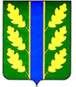 